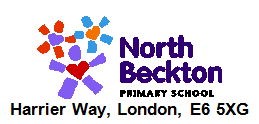 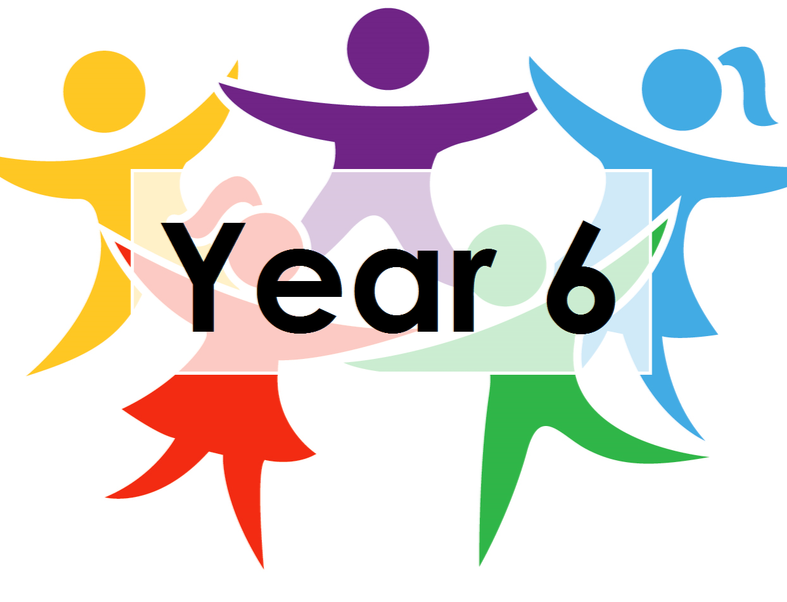               LEARNING FROM HOME    YEAR 6  – Week Beginning 15.06.20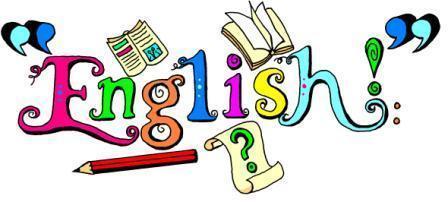 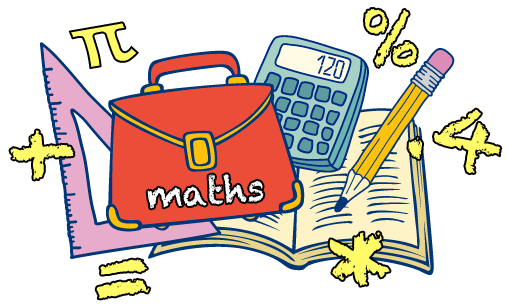 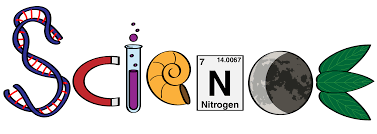 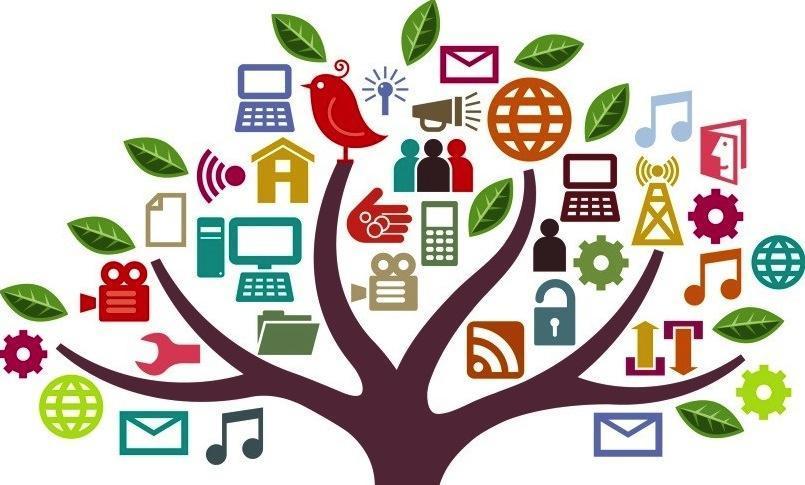 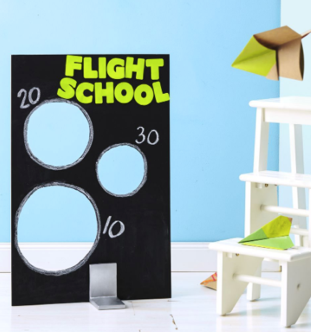 